АДМИНИСТРАЦИЯ ПЛАСТУНОВСКОГО СЕЛЬСКОГО ПОСЕЛЕНИЯ ДИНСКОГО РАЙОНА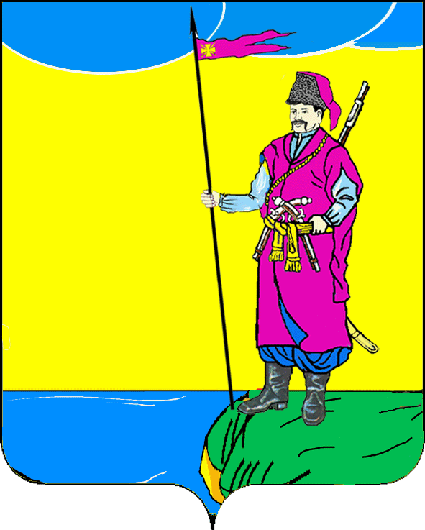 ПОСТАНОВЛЕНИЕот   07.06.2019   		      	          			                                          №   90cтаница Пластуновская
О внесении изменений в постановление администрации Пластуновского сельского поселения Динского района № 35 от 01.03.2019 «Об утверждении административного регламента исполнения муниципальной функции «Осуществление муниципального контроля за использованием и охраной недр при добыче общераспространенных полезных ископаемых, а также при строительстве подземных сооружений, не связанных с добычей полезных ископаемых»В соответствии с постановлением Правительства Российской  Федерации от 16.05.2011 № 373 «О разработке  и утверждении административных регламентов осуществления государственного контроля (надзора) и административных регламентов предоставления         государственных услуг» и Уставом Пластуновского сельского поселения Динского района, п о с т а н о в л я ю:Внести изменения в постановление администрации Пластуновского сельского поселения Динского района № 35 от 01.03.2019 «Об утверждении административного регламента исполнения муниципальной функции «Осуществление муниципального контроля за использованием и охраной недр при добыче общераспространенных полезных ископаемых, а также при строительстве подземных сооружений, не связанных с добычей полезных ископаемых». Пункт 1.3 административного регламента изложить в следующей редакции:«Должностные лица, осуществляющие муниципальный контроль (специалист), взаимодействует в установленном порядке с органами государственной власти, органами прокуратуры, правоохранительными органами, специалистами администрации муниципального образования Динской район, предприятиями, учреждениями, организациями и общественными объединениями, а также гражданами по вопросам проведения проверок, ведения учета и обмена соответствующей информацией.Взаимодействие при проведении проверок в отношении юридических лиц, индивидуальных предпринимателей осуществляется в соответствии с Федеральным законом от 26 декабря 2008 года N 294-ФЗ «О защите юридических лиц и индивидуальных предпринимателей при осуществлении государственного контроля (надзора) и муниципального контроля» (далее Федеральный закон 294-ФЗ).Перечень нормативных правовых актов, регулирующих осуществление муниципального контроля, подлежит обязательному размещению на официальном сайте администрации Пластуновского сельского поселения Динского района  в информационно – телекоммуникационной сети «Интернет», в федеральной государственной информационной системе «Федеральный реестр государственных услуг (функций)» и в федеральной государственной информационной системе «Единый портал государственных и муниципальных услуг (функций)» и (или) региональной государственной информационной системе «Реестр государственных услуг (функций) Краснодарского края» (www.pgu.krasnodar.ru)».Раздел 1 «Общие положения» административного регламента  дополнить пунктом 1.10 следующего содержания:«1.10 Перечень документов и (или) информации, необходимых для осуществления муниципального контроля и достижения целей и задач проведения проверки.1.10.1. Исчерпывающий перечень документов и (или) информации, истребуемых в ходе проверки лично у проверяемого юридического лица, индивидуального предпринимателя:учредительные документы юридического лица;документы, удостоверяющие личность гражданина Российской Федерации;1.10.2. Исчерпывающий перечень документов и (или) информации, запрашиваемых и получаемых в ходе проверки в рамках межведомственного информационного взаимодействия от государственных органов, органов местного самоуправления либо подведомственных государственным органам или органам местного самоуправления организаций, в соответствии с межведомственным перечнем:Сведения из Единого государственного реестра юридических; Сведения из Единого государственного реестра индивидуальных предпринимателей;Сведения о регистрации по месту пребывания гражданина Российской Федерации;Сведения о регистрации по месту жительства гражданина Российской Федерации;Выписка из Единого государственного реестра недвижимости об объекте недвижимости;Кадастровый план территории.В пункте 1.6 административного регламента обязанность органа муниципального контроля при проведении проверки, дополнить пунктом следующего содержания: «Истребовать в рамках межведомственного информационного взаимодействия документы и (или) информацию, включённые в перечень документов и (или) информации, запрашиваемых и получаемых в рамках межведомственного информационного взаимодействия органами муниципального контроля при организации и проведении проверок от иных государственных органов, органов местного самоуправления либо подведомственных государственным органам или органам местного самоуправления организаций, в распоряжении которых находятся эти документы и (или) информация, утверждённый распоряжением Правительства Российской Федерации от 19 апреля 2016 года № 724-р (далее - межведомственный перечень), от иных государственных органов, органов местного самоуправления либо подведомственных государственным органам или органам местного самоуправления организаций, в распоряжении которых находятся указанные документы;Общему отделу администрации Пластуновского сельского поселения (Маликов) опубликовать настоящее постановление в соответствии с действующим законодательством и разместить на официальном сайте администрации Пластуновского сельского поселения Динского района в информационно-телекоммуникационной сети «Интернет».6. Контроль за выполнением настоящего постановления оставляю за собой.7. Настоящее постановление вступает в силу со дня его опубликования.Глава Пластуновскогосельского поселения								С.К. Олейник